  Mgr. Jiří SvobodaOd: Odesláno: Komu: Předmět:Mgr. Jiří Svoboda <svoboda@ddmpraha7.cz> středa 12. prosince 2018 13:1O'Martin Mercuria LG' Podklady pro fakturuObjednáváme si u Vás 365 hodin v herně laser game za 65700 Kč. Termín od 24.9. do 10.12.2018 tj. 11 x 2 hodiny.Kalkulace 365 hodin pro 35 účastníků po 180 Kč/hod.S přáním hezkého dneMgr. Jiří Svoboda ředitel DDM Praha 7 Tel.: +420 Web.: Mercuria Laser Game	 Faktura - Daňový doklad	Císlo:	18150089DodavatelČSFS Produkce s.r.o. Mikulova 1574/9140 00 Praha 4IČO: 61854476 DIČ: CZ61854476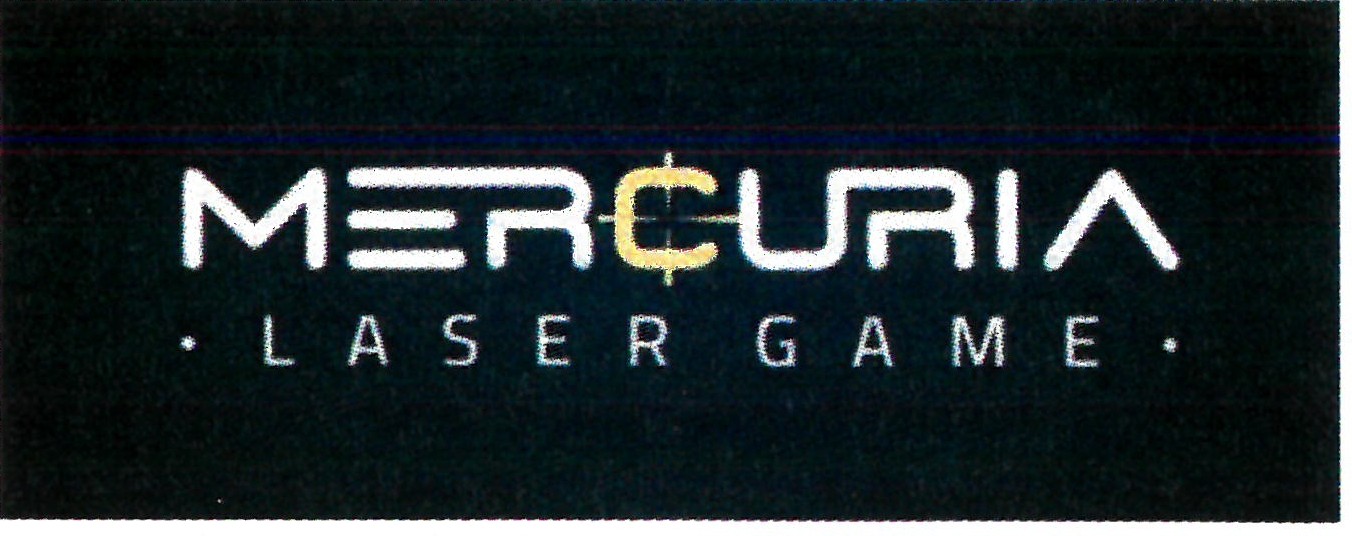 PříjemceDům dětí a mládeže Praha 7 Šimáčkova 16170 00 Praha 7IČO: 45242879Banka: ČSOB a.s.Číslo účtu: Forma úhrady: převodemVariabilní symbol: Datum vystavení: Datum splatnosti:Datum zdanitelného plnění:13.12.201827.12.201812.12.2018Fakturujeme Vám v období 24.9. - 10.12. 2018za 365 herních hodin laser game částku 65.700 Kč.Popis	Cena bez DPHLaser game	57 130.43 KčCelkem  v sazbě DPH 15%	57 130,43 KčDPH15%8 569,57 Kč8 569,57 KčCena celkem65 700,00 Kč65 700,00 Kč!K úhradě celkem v Kč	65 700 KčVystavilSpolečnost je zapsána v OR uvedeném u Městského soudu v Praze, odd. C, vložka 31411